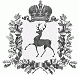 АДМИНИСТРАЦИЯ ШАРАНГСКОГО МУНИЦИПАЛЬНОГО РАЙОНАНИЖЕГОРОДСКОЙ ОБЛАСТИПОСТАНОВЛЕНИЕот 21.12.2018	N 685Об утверждении Положения о системе обеспечения вызова экстренных оперативных служб по единому номеру "112" в Шарангском муниципальном районеВ соответствии с Указом Президента Российской Федерации от 28 декабря 2010 г. № 1632 «О совершенствовании системы обеспечения вызова экстренных оперативных служб на территории Российской Федерации», постановлением Правительства Российской Федерации от 21.11.2011 г. № 958 «О системе обеспечения вызова экстренных оперативных служб по единому номеру "112"», постановлением Правительства Нижегородской области от 22.10.2018 г. № 696 «Об обеспечении функционирования и развития системы обеспечения вызова экстренных оперативных служб по единому номеру "112" в Нижегородской области», администрация Шарангского муниципального района п о с т а н о в л я е т:1. Утвердить прилагаемое Положение о системе обеспечения вызова экстренных оперативных служб по единому номеру "112" в Шарангском муниципальном районе.2. Начальнику единой дежурно-диспетчерской службы (далее - ЕДДС) Шарангского муниципального района Бахтиной И.В.:2.1. организовать и осуществлять комплекс мероприятий, направленных на обеспечение бесперебойной работы автоматизированных рабочих мест диспетчеров системы-112;2.2. обеспечивать необходимое профессиональное обучение диспетчерского персонала единой дежурно-диспетчерской службы.3. Контроль за исполнением настоящего постановления возложить на заместителя главы администрации Шарангского муниципального района Ожиганова Д.О.4. Настоящее постановление разместить на официальном сайте администрации Шарангского муниципального района.Глава администрации	О.Л. ЗыковУтверждено постановлением администрации Шарангского муниципального района от 21.12.2018 г. № 685Положение о системе обеспечения вызова экстренных оперативных служб по единому номеру "112" в Шарангском муниципальном районе1. ОБЩИЕ ПОЛОЖЕНИЯ1.1. Настоящее Положение определяет цели, структуру, порядок развития и функционирования системы обеспечения вызова экстренных оперативных служб в Шарангском муниципальном районе по единому номеру "112" (далее - система-112) в соответствии с Указом Президента Российской Федерации от 28.12.2010 г. № 1632 «О совершенствовании системы обеспечения вызова экстренных оперативных служб на территории Российской Федерации», постановлением Правительства Российской Федерации от 21.11.2011 г. № 958 «О системе обеспечения вызова экстренных оперативных служб по единому номеру "112"», постановлением Правительства Нижегородской области от 22.10.2018 г. № 696 «Об обеспечении функционирования и развития системы обеспечения вызова экстренных оперативных служб по единому номеру "112" в Нижегородской области».1.2. Система-112 предназначена для обеспечения комплекса мер, обеспечивающих ускорение реагирования и улучшения взаимодействия экстренных оперативных служб при вызовах (сообщениях о происшествиях) для оказания экстренной помощи населению при угрозах для жизни и здоровья, уменьшения социально-экономического ущерба при чрезвычайных происшествиях и ситуациях, а также для информационного обеспечения единой дежурно-диспетчерской службы Шарангского муниципального района (далее - ЕДДС).Вызов экстренных оперативных служб также обеспечивается каждому пользователю услугами связи посредством набора номера (передано сообщение на номер), предназначенного для вызова соответствующей экстренной оперативной службы.1.3. Основными целями функционирования системы-112 являются:а) обеспечение вызова экстренных оперативных служб по принципу "одного окна";б) реализация комплекса мер, обеспечивающих ускорение реагирования и улучшение взаимодействия экстренных оперативных служб при вызовах (сообщениях о происшествиях);в) уменьшение возможного социально-экономического ущерба вследствие происшествий и чрезвычайных ситуаций.1.4. Система-112 предназначена для решения следующих основных задач:а) прием по единому номеру "112" вызовов (сообщений о происшествиях);б) получение от оператора связи сведений о местонахождении лица и (или) абонентского устройства, с которого был осуществлен вызов (передано сообщение о происшествиях), а также иных данных, необходимых для обеспечения реагирования по вызову (сообщению о происшествиях);в) анализ поступающей информации о происшествиях;г) направление информации о происшествиях, в том числе вызовов (сообщений о происшествиях), в соответствующие дежурно-диспетчерские службы в соответствии с их компетенцией для организации экстренного реагирования в порядке, установленном действующим законодательством;д) обеспечение дистанционной психологической поддержки лицу, обратившемуся по номеру "112";е) автоматическое восстановление соединения с пользовательским (оконечным) оборудованием лица, обратившегося по номеру "112", в случае внезапного прерывания соединения;ж) регистрация и документирование всех входящих и исходящих вызовов (сообщений о происшествиях) по номеру "112";з) ведение базы данных об основных характеристиках происшествий, о начале, завершении и основных результатах экстренного реагирования на полученные вызовы (сообщения о происшествиях);и) возможность приема вызовов (сообщений о происшествиях) на иностранных языках;к) формирование статистических отчетов по поступившим вызовам (сообщениям о происшествиях).2. СТРУКТУРА СИСТЕМЫ-1122.1. Система-112 является территориально-распределенной автоматизированной информационно-управляющей системой и создается на всей территории Нижегородской области.Система-112 реализована с учетом использования централизованной схемы приема и обработки вызовов (диспетчеров системы-112, осуществляющих прием вызовов, развертываются в центре обработки вызовов (далее - ЦОВ) и резервном центре обработки вызовов (далее - РЦОВ), в ЕДДС и дежурно-диспетчерских службах экстренных оперативных служб (далее - ДДС ЭОС) размещаются рабочие места диспетчеров системы-112).2.2. Система-112 состоит из следующих основных подсистем:а) телекоммуникационная подсистема, обеспечивающая прохождение вызовов (сообщений о происшествиях), включая телефонные вызовы и короткие текстовые сообщения (SMS), от пользователей (абонентов) сетей фиксированной или подвижной радиотелефонной связи в систему-112, а также прохождение вызова (сообщения о происшествии) от системы-112 в дежурно-диспетчерские службы соответствующих экстренных оперативных служб;б) информационно - коммуникационная подсистема, обеспечивающая хранение и актуализацию баз данных, обработку информации о полученных вызовах (сообщениях о происшествиях) и возможность получения информации о происшествии из архива в оперативном режиме, а также информационно-аналитическую поддержку принятия решений по экстренному реагированию на принятые вызовы (сообщения о происшествиях) и планированию мер реагирования. В состав указанной подсистемы входит ЦОВ, в котором производится прием и обработка вызовов (сообщений о происшествиях), поступающих в систему-112;в) подсистема консультативного обслуживания, предназначенная для оказания информационно-справочной помощи лицам, обратившимся по номеру "112", по вопросам обеспечения безопасности жизнедеятельности;г) геоинформационная подсистема, отображающая на основе электронных карт природно-географические, социально-демографические, экономические и другие характеристики территории, местонахождение лица, обратившегося по номеру "112", и (или) абонентского устройства, с которого осуществлен вызов (передано сообщение о происшествии), место происшествия, а также местонахождение транспортных средств экстренных оперативных служб, привлеченных к реагированию на происшествие;д) подсистема обеспечения информационной безопасности, предназначенная для защиты информации и средств ее обработки в системе-112.2.3. Система-112 обеспечивает информационное взаимодействие органов повседневного управления территориальной подсистемы единой государственной системы предупреждения и ликвидации чрезвычайных ситуаций (далее - ТП РСЧС), в том числе ЕДДС и ДДС ЭОС, перечень которых в соответствии с постановлением Правительства Российской Федерации от 21 ноября 2011 г. № 958 "О системе обеспечения вызова экстренных оперативных служб по единому номеру "112" определяется Правительством Российской Федерации и включает:а) службы пожарной охраны;б) службы полиции;в) службы скорой медицинской помощи.2.4. Перечень организаций, которым наряду с дежурно-диспетчерскими службами, указанными в пункте 2.3 настоящего Положения, необходимо обеспечить информационное взаимодействие с системой-112, определяется Правительством Нижегородской области.2.5. Для повышения эффективности и надежности функционирования системы-112 должно быть обеспечено взаимодействие между комплексами средств автоматизации в Шарангском муниципальном районе и в муниципальных образованиях граничащих с ним.2.6. Развитие системы-112 осуществляется в следующем порядке:2.6.1. В части интеграции с иными информационными системами:а) определение порядка обеспечения информационного взаимодействия с системой-112 организаций, указанных в пункте 2.4 настоящего Положения;б) внесение изменений в системный и технический проекты в соответствии с определенным порядком;в) интеграция информационных систем организаций, указанных в пункте 2.4 настоящего Положения, с унифицированным специальным программным обеспечением системы-112 г) внесение необходимых изменений в регламенты информационного взаимодействия участников системы.2.6.2. В части модернизации системы-112 (изменение алгоритмов приема вызовов, совершенствования существующих подсистем и т.д.):а) определение порядка модернизации системы-112;б) внесение изменений в системный и технический проекты в соответствии с определенным порядком;в) осуществление модернизации системы-112 (в случае необходимости).3. ФУНКЦИОНИРОВАНИЕ СИСТЕМЫ-1123.1. Система-112 функционирует в круглосуточном режиме и находится в постоянной готовности к организации экстренного реагирования на вызовы (сообщения о происшествиях).3.2. Прием и обработка вызовов (сообщений о происшествиях) в системе-112 осуществляется операторским персоналом центров обработки вызовов, который вводит в базу данных основные характеристики происшествия, осуществляет анализ и передачу характеристик происшествия органам повседневного управления ТП РСЧС, а также при необходимости передачу вызовов (сообщений о происшествиях) в соответствующие дежурно-диспетчерские службы.3.3. Контроль за реагированием на происшествие, анализ и ввод в базу данных информации, полученной по результатам реагирования, уточнение и корректировка действий привлеченных ДДС ЭОС, информирование взаимодействующих ДДС ЭОС об оперативной обстановке о принятых и реализуемых мерах осуществляется диспетчерским персоналом ЕДДС.3.4. ДДС ЭОС размещают в системе-112 информацию о ходе и окончании мероприятий по экстренному реагированию на принятый вызов (сообщение о происшествии).3.5. Обмен информацией в рамках функционирования системы-112 осуществляется в порядке, предусмотренном законодательством Российской Федерации.3.6. Функционирование и развитие сетей связи, в том числе общего пользования, ведомственных и иных используемых в Системе-112, осуществляется в порядке, предусмотренном законодательством Российской Федерации.3.7. Обеспечение функционирования системы-112 в Шарангском муниципальном районе осуществляется ЕДДС.В целях обеспечения бесперебойного функционирования системы-112 ЕДДС в рамках своих полномочий обеспечивает:1) функционирование автоматизированных рабочих мест (далее-АРМ) системы-112 в соответствии с требованиями действующего законодательства, а также регламентов информационного обмена, осуществляемого в рамках системы-112, включая:- своевременный приём, анализ информации от заявителя, полноту ввода в базу данных необходимой информации, направление сформированных для реагирования данных в соответствующие дежурно-диспетчерские службы;- мониторинг в рамках своей компетенции получения информации о происшествии;2) разработку регламентов работы диспетчеров стстемы-112;3) организацию дежурства диспетчерского состава в соответствии с утвержденным регламентом;4) мониторинг соблюдения диспетчерским составом ДДС ЭОС регламентов информационного, осуществляемого в рамках системы-112;5) организацию взаимодействия с операторами, предоставляющими услуги связи на территории Шарангского района, в части обеспечения передачи вызова (сообщений о происшествиях) по единому номеру "112" в систему-112;6) безаварийное функционирование программно-технического комплекса системы-112, включая:- ежедневный мониторинг работоспособности оборудования системы -112, размещенного в ЕДДС;- организация устранения в регламентные сроки неисправностей в функционировании системы-112;- доведение до участников системы-112 текущей информации о состоянии оборудования системы-112, и организацию работы по устранению выявленных неисправностей;7) планирование и организацию работы по обучению диспетчеров системы-112 в образовательных организациях, имеющих соответствующие лицензии;8) мониторинг организации дежурств ДДС ЭОС в соответствии с регламентом информационного обмена, осуществляемого в рамках системы-112;9) подготовку предложений по улучшению и оптимизации работы системы-112;10) выполнение мероприятий по информированию населения о необходимости использования короткого номера вызова экстренных оперативных служб "112" на территории Шарангского муниципального района.4. ФИНАНСИРОВАНИЕ СИСТЕМЫ-112Финансирование системы-112 осуществляется в порядке, установленном постановлением Правительства Российской Федерации от 21 ноября 2011 г. № 958 "О системе обеспечения вызова экстренных оперативных служб по единому номеру "112".